Техническое задание на доработку отражения в регламентированном учете документа Отражение зарплаты в финансовым учете ОглавлениеОбщая информация:ГлоссарийОписание требованийПользовательская формулировка: Неверно формируются движения по счетам НЕ.03, требуется корректировка проведения отражения з/п в регламентированном учетеЦели, задачи и результатыДокумент «Отражение зарплаты в финансовом учете» при отражении в регламентированном учете формирует проводки по НЕ.03 в одиночном размере на каждую статью отражения.Функциональные требованияПри отражении документа «Отражение зарплаты в финансовом учете» в регламентированном учете, при помощи автоматического формирования проводок при процедуре закрытия месяца (см. рис. 1), а также при ручном отражении (см. рис. 2), для всех строк в ТЧ «Начисления», если у способа отражения выбрана статья расходов, не принимаемая к налоговому учету (см. рис. 3), система должна отражать одну проводку по счету НЕ.03 по ресурсу СуммаДТ на сумму не принимаемого вида расчета. Рис. 1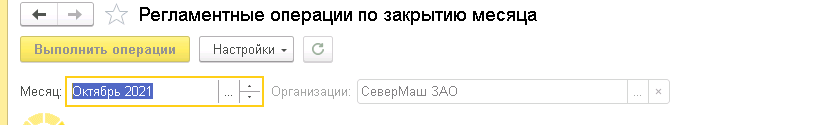 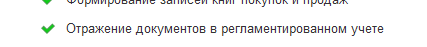 Рис. 2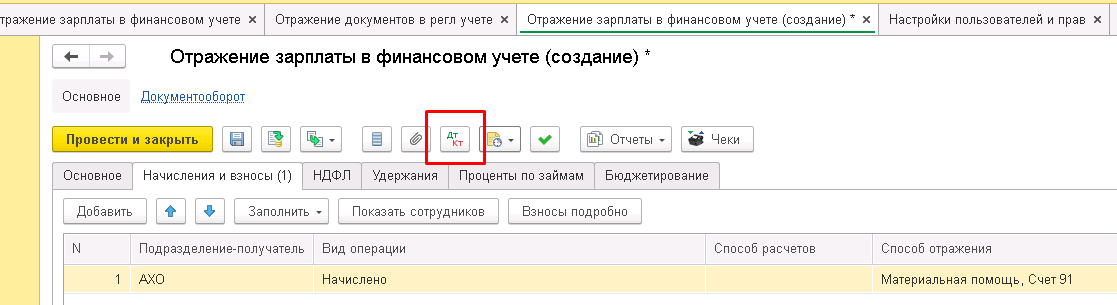 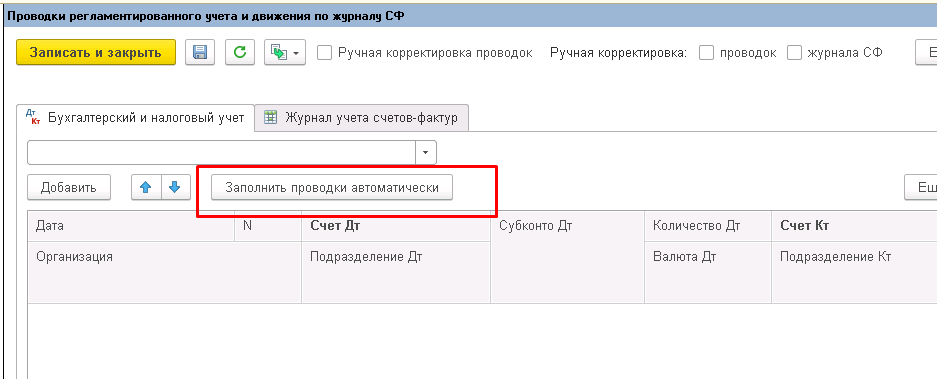 Рис 3.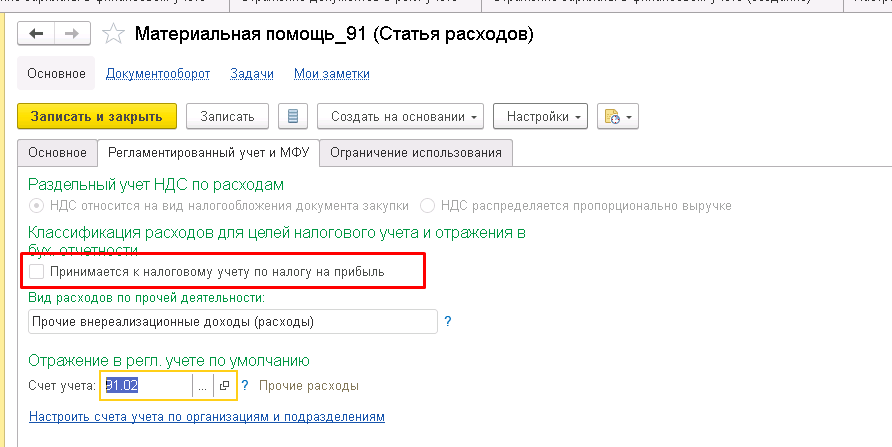 Нефункциональные требованияНе зафиксированыЗатрагиваемые объектыОбщий модуль РеглУчетПроведениеСерверПлан и критерии тестированияТерминОпределениеТЧТабличная частьОписание последовательности действийОжидаемый результатСоздать и провести документ Отражение зарплаты в финансовом учете по одному сотруднику на сумму начислений 10000  по виду расчета со статье не принимаемой к НУДокумент сформирован По кнопке ДТ перейти в окно формирования проводок. Открылось окно формирования проводокВыбрать команду «Заполнить проводки автоматически»Сформированы проводки документа. По счету НЕ.03 отражено в ресурс СуммаДТ только 10 000Отменить проведение документаДвижения по БУ документа удаленыПроизвести в процедуре закрытие месяца пункт «Отражение документов в регламентированном учете»Движения сформированы аналогично выполнению команды «Заполнить проводки автоматически»